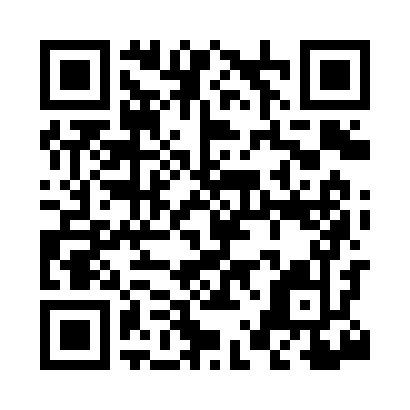 Prayer times for West Lynne, Georgia, USAMon 1 Jul 2024 - Wed 31 Jul 2024High Latitude Method: Angle Based RulePrayer Calculation Method: Islamic Society of North AmericaAsar Calculation Method: ShafiPrayer times provided by https://www.salahtimes.comDateDayFajrSunriseDhuhrAsrMaghribIsha1Mon4:596:221:335:178:4210:052Tue5:006:231:335:178:4210:053Wed5:016:231:335:178:4210:054Thu5:016:241:335:178:4210:055Fri5:026:241:335:178:4210:046Sat5:026:251:335:178:4210:047Sun5:036:251:345:188:4210:048Mon5:046:261:345:188:4110:039Tue5:046:261:345:188:4110:0310Wed5:056:271:345:188:4110:0211Thu5:066:281:345:188:4010:0212Fri5:076:281:345:188:4010:0113Sat5:076:291:345:188:4010:0114Sun5:086:291:345:188:3910:0015Mon5:096:301:355:198:3910:0016Tue5:106:311:355:198:389:5917Wed5:116:311:355:198:389:5818Thu5:126:321:355:198:379:5819Fri5:126:321:355:198:379:5720Sat5:136:331:355:198:369:5621Sun5:146:341:355:198:369:5522Mon5:156:341:355:198:359:5423Tue5:166:351:355:198:359:5424Wed5:176:361:355:198:349:5325Thu5:186:361:355:198:339:5226Fri5:196:371:355:198:339:5127Sat5:206:381:355:198:329:5028Sun5:216:391:355:188:319:4929Mon5:226:391:355:188:309:4830Tue5:226:401:355:188:299:4731Wed5:236:411:355:188:299:46